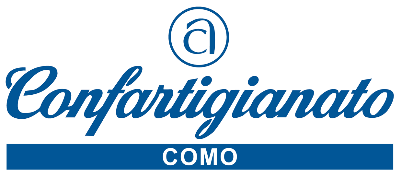 Como, 9 luglio 2021								Comunicato StampaFORMAZIONE A DISTANZA.IMPARARE L’INGLESE E IL TEDESCOCON I CORSI DI CONFARTIGIANATO COMOConfartigianato Como ripropone i corsi di lingue a distanza, per imparare e migliorare le lingue straniere: inglese e tedesco, ai quali tutti gli imprenditori possono prendere parte ed iscriversi.Il percorso formativo proposto da Confartigianato, permette di interagire con i docenti in diretta, migliorando la conoscenza delle lingue. I corsi sono così strutturati: tre livelli per la lingua inglese e un corso base di tedesco e prenderanno avvio nel prossimo mese di settembre.Lingua Inglese - Livello base -  21 ore da Martedì 14 Settembre 2021 dalle 19 alle 20.30;Lingua Inglese - Livello intermedio – 21 ore da Mercoledì 15 Settembre 2021 dalle 19 alle 20.30;Lingua Inglese - Livello avanzato – 21 ore da Giovedì 16 Settembre 2021 dalle 20 alle 21,30;Lingua Tedesca - Livello base – 21 ore da Lunedì 20 Settembre 2021 dalle 19 alle 20,30;Costo di partecipazione ai singoli percorsi formativi per persona:per gli Associati Confartigianato Como 180+IVA 22%. Per i non Associati e Privati 216+IVA 22%.La frequenza avverrà interamente online attraverso la piattaforma Zoom. E’ sufficiente essere in possesso di un Personal Computer/Tablet o Smartphone collegato in rete con microfono e videocamera e collegarsi al link che verrà trasmesso a tutti i partecipanti.Per approfondire i contenuti dei percorsi formativi e formalizzare l’iscrizione visita il seguente sito web: https://www.confartigianatocomo.it/iscrizioneeventimulti.php?codevento=N5MDfPer i corsi di lingua inglese livello intermedio e avanzato è previsto un breve test scritto a conferma del livello scelto dall’allievo, che invieremo in seguito all’iscrizione.Per ulteriori informazioni siamo a disposizione alla seguente e.mail formalab@confartigianatocomo.it22100 Como – Viale Roosevelt 15 – tel. 031 3161 info@confartigianatocomo.it www.confartigianatocomo.it